Cardinal Newman Writing Task Reception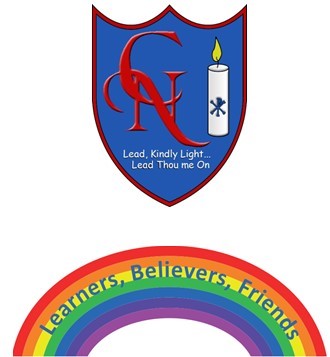 FeedbackName:Learning Objective: To write about a special personWe are looking for:  Did you remember? (Please tick these 3 boxes below.)Key words written accuratelyUsing all the sounds you can hear in a wordFinger spaces  What you did really well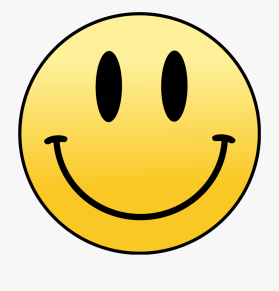                             What you can practice next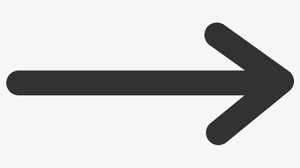 Teacher: